УКРАЇНАПОЧАЇВСЬКА  МІСЬКА  РАДАСЬОМЕ  СКЛИКАННЯСОРОКОВА  СЕСІЯРІШЕННЯвід «  » ________ 2019 року					          ПРОЕКТ Про внесення змін до договору оренди земельної ділянки від «03» червня 2014 року                 Розглянувши заяву ФО-П Кривіцької А.І. від 08.01.2019р. за вх.№11,  враховуючи п.10 договору оренди земельної ділянки від 03.06.2014 року, зареєстрованого згідно витягу з Державного реєстру речових прав на нерухоме майно про реєстрацію іншого речового права за індексним номером 22480803 (реєстраційний номер об’єкта нерухомого майна: 372028861234),  та інформацію, зазначену у витязі з технічної документації про нормативну грошову оцінку земельної ділянки від 21.01.2019 року, з метою наповнення місцевого бюджету, керуючись ст.93 Земельного кодексу України, ст.21 Закону України «Про оренду землі», п.34 ч.1 ст.26 Закону України «Про місцеве самоврядування в Україні»,  міська рада                             В И Р І Ш И Л А:Внести зміни до договору оренди земельної ділянки від 03.06.2014 року, укладеного між Почаївською міською радою та СПД-ФО Кривіцькою Антоніною Іванівною, шляхом укладення додаткової угоди №1 до договору оренди земельної ділянки від 03.06.2014 року, виклавши п.п.3,7 договору оренди земельної ділянки від 03.06.2014 року у такій редакції:  пункт 3: «нормативна грошова оцінка земельної ділянки становить 46 250,20 грн (сорок шість тисяч двісті п’ятдесят гривень 20 коп), що складає 680,15 грн. за 1 м. кв.»;-пункт 9: «орендна плата встановлюється в розмірі 10 (десять) відсотків від величини нормативної грошової оцінки земельної ділянки, що становить 4625,02 грн ( чотири тисячі шістсот двадцять п’ять гривень  02 копійок) в рік»; Доручити Почаївському міському голові Бойку В.С. підписати та скріпити печаткою додаткову угоду №1 до договору оренди земельної ділянки від 03.06.2014 року впродовж місячного строку з моменту прийняття даного рішення .Затвердити текст додаткової угоди №1 до договору оренди земельної ділянки від 03.06.2014 року згідно додатку №1 до даного рішення.ФО-П Кривіцькій  А.І. зареєструвати додаткову угоду №1до договору оренди земельної ділянки від 03.06.2014 року  в установленому законодавством порядку у 5-денний термін з моменту підписання даної угоди та здійснити фінансування вказаної реєстраційної дії.Підписану та зареєстровану додаткову угоду №1 до договору оренди земельної ділянки від 03.06.2014 року подати на затвердження Почаївською міською радою.Контроль за виконанням даного рішення покласти на постійну депутатську комісію з питань містобудування, будівництва, земельних відносин та охорони навколишнього природного середовища.Новаковська І.Ю.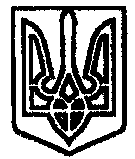 